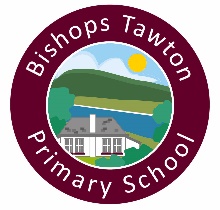    Short term administration        of medical treatmentMedicines administered in the setting will usually be prescribed by a health professional. They should be in their original packaging with the name, date, dose and batch number clearly visible.You should complete a new form and get new permission for each new treatment.Full name of childReason for administering medicineType of medication to be administeredDate medication startingDate of medication to finishSignature (and date) of parent or carer Signature (and date) of childcare providerDate, time and dose medicine was last administered by parent or carerSignature of parent or carerDate, time and dose for medicine to be administered by ProviderSignature of staff member administering medicineSignature of parent or carer